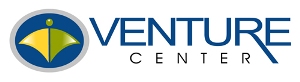 PRESS RELEASE(EDC/2018/04/12) Dr Satya Dash joins the Board of Venture Center(Pune, 12 April 2018)Venture Center is pleased to announce the appointment of Dr. Satya Dash to its Board of Directors, significantly expanding the depth and expertise of biotech entrepreneurship at the Pune-based incubator. He joins the existing board of directors comprising Prof. Ashwini Nangia, Shri. H K Mittal, Shri. Pramod Chaudhari, Dr. K.N. Ganesh, Shri. Anand T Kusre, and Dr. Premnath.Dr. Dash is currently Director Impact Lab at PATH India, which is a new initiative between PATH & Tata Trusts in collaboration with IIT Delhi, with the objective of strengthening the medtech innovation ecosystem for public health by leveraging PATH's global reach and through collaborations. Prior to PATH, Dr. Dash was Head Strategy Partnerships & Entrepreneurship Development at BIRAC the nodal Indian biotech innovation agency. During his time at BIRAC, he contributed immensely to changing the landscape of biotech and lifescience entrepreneurship in the country with the conceptualization and introduction of various high-impact entrepreneurship schemes and programs. These include Biotech Ignition Grant (BIG), which is India’s largest early stage biotech startup funding program, a social innovation program called SPARSH, BioNEST (incubators program), AcE Fund (equity funding) and various funding schemes. His other achievements include serving as a Senior Consultant at IIM Bangalore and Advisor to the Government of Karnataka on Biotech Policy 3.0. He has also been the COO of the nodal biotech industry association- ABLE. Speaking on his appointment, Dr. Dash says “The entrepreneurial landscape in India has changed significantly over the last decade, and challenges in health, food security, climate & environment are increasingly being addressed by innovative products and services being designed and built by Science and Technology innovators in the country. NCL's Venture Center has evolved into one of the finest Science and Technology innovation platform that has nurtured and supported science-led startups from seeding to scale. It is a privilege and honour to join the esteemed Board and contribute to Venture Center’s expansive efforts to bring positive change in the entrepreneurial ecosystem in the country in a collaborative mode.”Dr Satya Dash has been championing the cause of entrepreneurs and incubators over several years now.  “We are delighted to welcome Dr. Satya, who shares our passion and commitment for entrepreneurship, into the Venture Center family. I have always been amazed about how he has been mentoring and advising so many entrepreneurs in as many ways as he could over the years. In the coming years, Venture Center looks to expand with several new facilities and activities for entrepreneurs, and it is particularly advantageous to strengthen our board with someone as experienced as Dr. Dash”, says Dr. Premnath, Director, Venture Center.NOTES TO THE EDITORAbout Venture CenterVenture Center is India’s leading inventive enterprises incubator. It won the National Award for Technology Business Incubators from the President of India in May 2016. The Venture Center is hosted by CSIR-National Chemical Laboratory, Pune. For more information: http://venturecenter.co.in; More about Ventuer Center startups: http://startups.venturecenter.co.in/About the bioincubator: The BioIncubator at Venture Center was created with support from DBT-BIRAC under the Bioincubator Support Scheme. It aims to nucleate and nurture technology and knowledge-based enterprises leveraging knowledge in the areas of biotechnology (biopharma, agrobiotech, industrial biotech, clean technology), biomedical engineering/ devices/ diagnostics, biomass value addition/ renewable fuels/chemicals/materials, bioinformatics, bio/medical services and related disciplines.For more information, please visit: http://www.bioincubator.venturecenter.co.in/